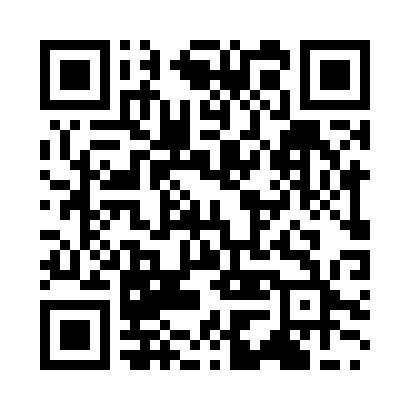 Prayer times for Komatsu, JapanWed 1 May 2024 - Fri 31 May 2024High Latitude Method: NonePrayer Calculation Method: Muslim World LeagueAsar Calculation Method: ShafiPrayer times provided by https://www.salahtimes.comDateDayFajrSunriseDhuhrAsrMaghribIsha1Wed3:255:0111:513:376:428:132Thu3:235:0011:513:376:438:143Fri3:224:5911:513:376:448:154Sat3:204:5811:513:386:458:165Sun3:194:5711:513:386:468:176Mon3:184:5611:513:386:468:197Tue3:164:5511:513:386:478:208Wed3:154:5411:513:386:488:219Thu3:134:5311:513:386:498:2210Fri3:124:5211:513:386:508:2311Sat3:114:5111:513:396:518:2512Sun3:104:5011:513:396:528:2613Mon3:084:4911:513:396:528:2714Tue3:074:4811:513:396:538:2815Wed3:064:4811:513:396:548:2916Thu3:054:4711:513:396:558:3017Fri3:044:4611:513:406:568:3218Sat3:024:4511:513:406:568:3319Sun3:014:4511:513:406:578:3420Mon3:004:4411:513:406:588:3521Tue2:594:4311:513:406:598:3622Wed2:584:4311:513:407:008:3723Thu2:574:4211:513:417:008:3824Fri2:564:4111:513:417:018:3925Sat2:554:4111:513:417:028:4126Sun2:544:4011:513:417:038:4227Mon2:544:4011:513:417:038:4328Tue2:534:3911:523:427:048:4429Wed2:524:3911:523:427:058:4530Thu2:514:3811:523:427:058:4631Fri2:514:3811:523:427:068:46